ПРИКАЗ № 50\4  о/дпо МБОУ «Тораевская СОШ»д.Сюлово                                                                                                                       от 01.09.2022 г.Об организации горячего питанияС целью организации сбалансированного и рационального питания детей, формирования здорового образа жизни, охраны и укрепления здоровья, обеспечения социальных гарантий воспитанников, строгого выполнения и соблюдения технологии приготовления блюд в соответствии с меню, выполнением норм и калорийности, а также осуществления контроля по организации питания ПРИКАЗЫВАЮ:1.  Ответственность за организацию питания в школе возложить на заместителя директора Спиридонова Н.А.2.  Организацию питания проводить в строгом соответствии с СанПиН 2.4.5.2149-08 и 12-дневным меню.3. Создать бракеражную комиссию в составе: Мироновой А.В. -  заместителя директора                                                                              Спиридонова Н.А. – завхоза школыДежурного учителя4. Меню составляется в соответствии с Приложением №12  СанПиН 2.4.5.2149-08, в день составления обязательно утверждается директором школы5.  Утвердить график приёма пищи:6.  Контроль за техническим состоянием оборудованием пищеблока, в том числе своевременной проверке весов, обеспечение ремонта в случае их поломок, возложить на завхоза Спиридонова Н.А.7.  Завхозу Спиридонову Н.А.7.1  своевременно осуществлять формирование заказа на приобретение и доставку продуктов в соответствии с 12-дневным меню, при приёме товара в обязательном порядке требовать от поставщика документы, подтверждающие их качество и безопасность, хранить их до окончания реализации продукции; 7.2   вести журнал контроля за дефектными ведомостями по недоброкачественным продуктам с приложениями копий актов;7.3 своевременно осуществлять возврат недоброкачественных продуктов поставщику, в соответствии с договорными отношениями;8.  Повару Петровой В.В.8.1  производить расход продуктов со склада строго в соответствии с меню-раскладкой;8.2  не допускать нарушения СанПиН при хранении продуктов в кладовой;8.3  вести накопительную ведомость расхода продуктов;8.4.  производить замену при отсутствии продуктов на равноценные по составу, пользуясь таблицей замены продуктов по белкам и углеводам в соответствии Приложением №13 с СанПиН 2.4.5.2149-08;8.5  вести следующую документацию установленного образца: «Журнал бракеража скоропортящихся пищевых продуктов, поступающих на пищеблок», «Журнал учёта температурного режима в холодильном оборудовании», «Технологические карты блюд», «Журнал бракеража готовой кулинарной продукции», «Журнал проведения витаминизации третьих и сладких блюд»;8.6.  строго соблюдать соответствие объёмов приготовленного питания числу детей и объёму разовых порций, не допуская приготовления лишнего количества пищи;8.7  выход вторых блюд проверять взвешиванием нескольких порций и сравнением среднего веса порции с установленным выходом по раскладке;8.8  строго следить за выставлением контрольного блюда;8.9  составлять суточные пробы в соответствии с предъявляемыми требованиями;8.10  строго соблюдать технологию приготовления блюд и графика выдачи питания;9.  Возложить ответственность на повара Петрову В.В. за:9.1  хранение, маркировку, обработку и правильное использование по назначению инвентаря и посуды на пищеблоке; 9.2  правильное выполнение технологии приготовления 1-х и 2-х блюд, салатов, проведение витаминизации 3-х и сладких блюд в соответствии с требованием СанПиН;9.3  соблюдение времени с момента приготовления пищи до отпуска и нахождение на горячей плите (не более 2-х часов);10.  Категорически запретить на пищеблоке нахождение сотрудников верхней одежде, хранение крупногабаритных сумок, посещение туалета работниками пищеблока в спецодежде11.  Категорически запретить посторонним лицам находится на пищеблоке12. Заместителю директора Мироновой А.В. периодически в целях проверки правильности закладки основных продуктов производить контрольное взвешивание продуктов, выделенных на приготовление указанных в меню блюд13.  Ответственность за организацию питания в каждом классе несут классные руководители14.  Классным руководителям 1-4 классов строго следить за соблюдением питьевого режима в течении дня15.  Осуществлять контроль за организацией горячего питания на основе циклограммы: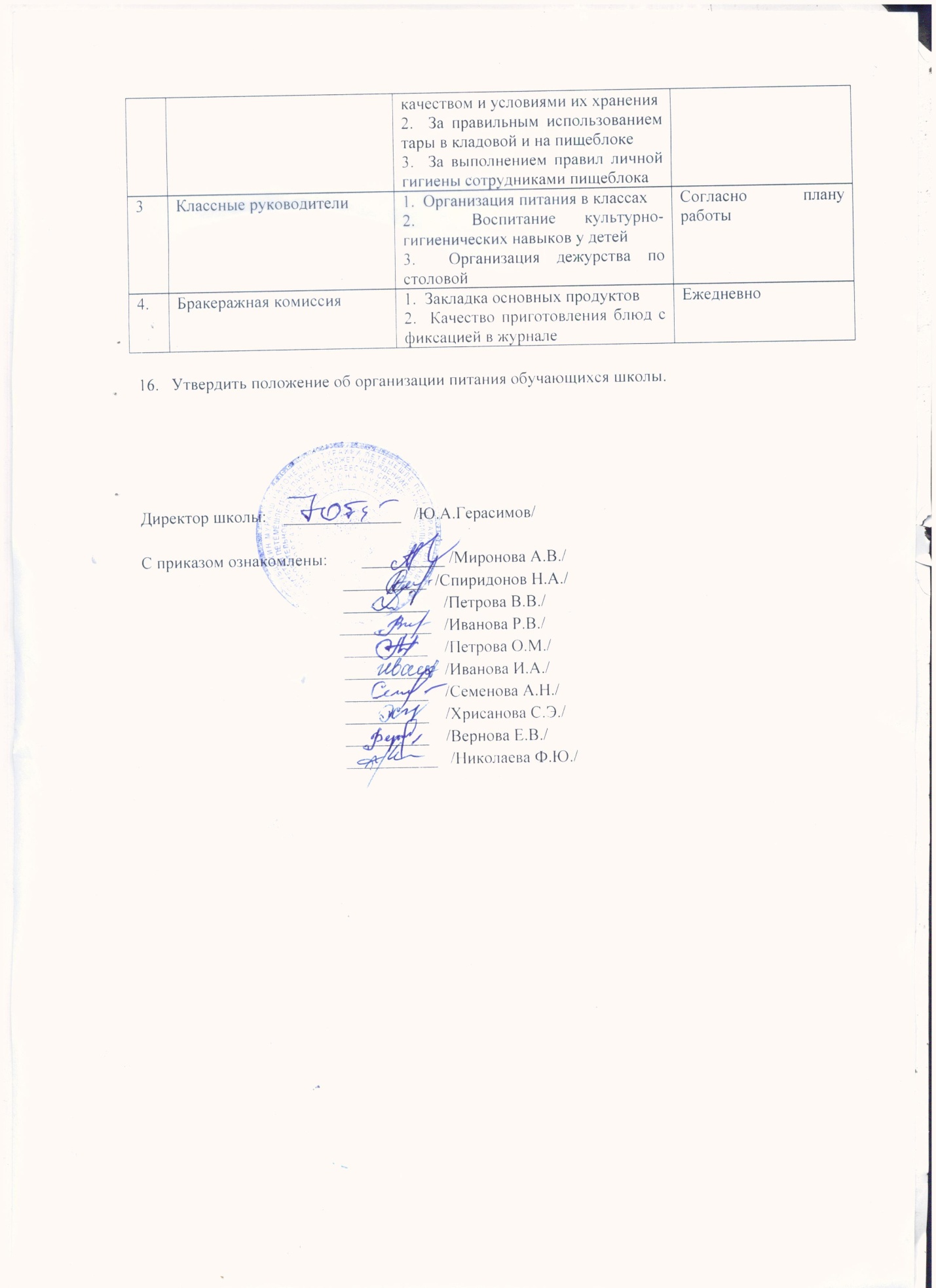 Завтрак Обед1-4 классы8.40-8.5010.25-10.455-7 классы8.40- 8.5010.25- 10.458-9 классы8.40-8.5011.25- 11.40№п/пДолжность контролирующегоФункциональные обязанности по контролю за питаниемЦикличность контроля1Заместитель директора1.  Несёт полную ответственность за организацию питания2.  Осуществляет систематический контроль в течении всего дня за рациональным питанием детей3.  Выполнение норм выхода порцийЕжедневноЕжедневноВнезапные проверки